РезюмеДемиденко Ольга Сергіївна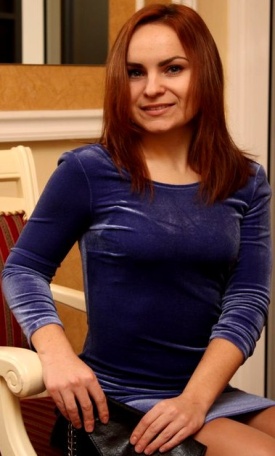 Контактител.:     093-414-77-34 (Viber)e-mail: Olgasulika3@gmail.comМета                                                                                    прийняти участь у конкурсі на посаду економістВідомості про себеРік  і місце народження: 01.09.1991, м. Очаків.Національність: українка.Сімейний стан: заміжня.Знання мов: українська, російська, англійська Додаткові навички: впевнений користувач ПК, програм Microsoft Office, 1С Бухгалтерія підприємста, 1С УТП, 1С УНФ, CRM-система Bitrix24. Маю водійське посвідчення категорії В.Особисті якості: комунікабельна, відповідальна, легко адаптуюся до нових умов, з гнучким мисленням, працелюбна, здатна до швидкого навчання. Хобі: спорт, музикаОсвіта1998 - 2008 Очаківська ЗОШ №42008-2013  НУК ім. адм. Макарова , Інженерно-економічний факультет за спеціальністю «Менеджмент та адміністрування» (випускник спеціаліст)Досвід роботи2013-2014 фахівець кредитування АТ «Platinum Bank»2014-2018 старший експерт сектору обслуговування клієнтів, інтернет-банкінгу та електронних запитів ІЦ  АТ «ОТП Банк»2018-2019 менеджер по роботі з рекламаціями ФОП Мудрик «Капітал меблі»2019-теперішній час офіс-менеджер, адміністратор CRM-система Bitrix24 підприємства-виробника запчастин до с/г техніки.